CONCEPT NOTE Background/ContextThe South Asian Telecommunication Regulator’s Council (SATRC) functions under the umbrella of the APT as one of the sub-regional activities and in-line with the Brunei Darussalam Statement of the Asia-Pacific ICT Ministers on Building Smart Digital Economy through ICT. At present nine South Asian countries are involved in SATRC activities. The SATRC meetings are a held annually and attended by the head of telecommunication regulatory authorities in the South Asia region, senior officials of the Ministries and Departments, as well as senior officials /representatives of the industry.  The SATRC meets annually to discuss the key policy and regulatory issues of concern to the SATRC members. In addition, it also finalizes Action Plans required to achieve the goals of SATRC. SATRC Action Plan Phase VI which was adopted in SATRC-16 in Dhaka will be completed by 2018. The 18th Meeting of the South Asian Telecommunication Regulators’ Council (SATRC-18) will be held in Kathmandu, Nepal hosted by Nepal Telecommunication Authority (NTA). The SATRC-18 will include Regulator’s Roundtable, Industry-Regulator dialogue and Industry Session. At the Regulators’ Roundtable, the heads of the regulators will exchange opinion and share experiences on regulatory challenges and discuss the possible way forward. Regulators will also identify the possible areas of cooperation in South Asia through SATRC. The Industry-Regulator Dialog will facilitate the exchange of opinions among Industry and Regulators on the challenging issues of regulations and ways to overcome the challenges collectively and facilitate the business environment. The Industry Session will give opportunity for the industry to raise their views and concerns on the current and future regulatory trends and their expectations from the regulators.  The discussions at SATRC-18 will address the following issues, such as:the SDG 2030 and the role of telecom regulators/policy makers to achieve the SDG 2030 using ICT as a key tool;ensuring the last mile access for providing affordable broadband services for all;regulatory measures to enhance broadband experiences;enhanced consumer protection in digital economy;consideration of the regulatory framework for IoT including spectrum management for the development of IoT;spectrum roadmap for future mobile broadband; and  proliferation of the Wi-Fi networks.SATRC-18 will also discuss the implementation status of the SATRC Action Plan Phase VI. Objectives Based on the background and context above, the key objectives of the SATRC-18 will be to discuss key policy and regulatory issues as mentioned above and discuss how to address those issues and way forward for the regulators through the implementation of SATRC Action Plan Phase VI. In general, the goals for the discussion topics would be as follow:      to identify respective roles for regulators/policy makers in achieving SDG 2030  and take appropriate measures in fulfilling their roles;to share experiences and best practices to provide affordable broadband services in the remote and rural areas;to discuss the initiatives that need to be taken collectively to ensure the quality and speed on broadband services including investment in network development;to address the enhanced collective measures that need to be taken to ensure consumer protection;to discuss the way to address the challenges of IoT and develop a regulatory framework for IoT;to discuss the issues on consideration of the spectrum allocation for the deployment of IoT;to consider the examples and best practices to develop spectrum roadmap for mobile broadband; andto investigate the further development of the Wi-Fi networks as a promising mean to provide access to unconnected.The meeting will also bring the focus of top policy makers, regulators and industry representatives of ICT sector in the region towards the new Strategic Plan of the APT for 2018-2020 which will be approved by the 14th Session of the General Assembly of the APT.Expected outcomesThrough the discussion of the above mentioned key areas, regulators/policy makers will be able to exchange their views and experiences;identify the challenges; take practical decision; and find the areas of mutual cooperation.Industry will be able to raise their views on those issues and interact with regulators/policy makers to address the possible way forward through collaborative approaches. Discussion will provide guideline to SATRC Working Groups to develop tangible outcomes through the implementation of SATRC Action Plan Phase VI. High-level views pertinent to the new Strategic Plan of the APT for 2018-2020.Arrangement/Activity (if necessary)Following activities will be conducted at the SATRC-18:Regulators’ RoundtableIndustry-Regulator DialogueIndustry sessionSharing of Experiences by SATRC Members Host, timing and locationSATRC-18 will be held in cooperation with the Nepal Telecommunication Authority (NTA), from 19 to 21 December 2017, in Kathmandu, Nepal. Details are provided in Information for Participants.Contact personMr. Pubate Satienpoch, Project Coordinator Email: aptsatrc@apt.int Provisional Agenda and Tentative Programme The provisional agenda and Tentative Programme are enclosed in Annex A, and Annex B respectively.Annex A Provisional AgendaOpeningAdoption of AgendaElection of the Chairman of SATRCElection of the Vice-Chairman of SATRCOutcomes of the 14th Session of the General Assembly  and 41st Session of APT Management Committee relevant to SATRCThe Strategic Plan of the APT for 2018 – 2020General Statements from the Heads of Regulators on sub-regional cooperation through SATRCRegulators’ RoundtableIndustry-Regulator DialogueIndustry SessionSharing Best Practices and Experience by SATRC MembersReport of the Status of Implementation of SATRC Action Plan Phase VI Way ForwardDate and venue of SATRC-19ClosingAnnex B	 TENTATIVE PROGRAMME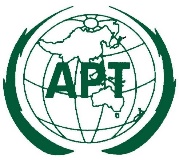 ASIA-PACIFIC TELECOMMUNITYThe 18th Meeting of the South Asian Telecommunication Regulators’ Council 19 – 21 December 2017, Kathmandu, Nepal TimeDay 1:  19 December 201710:00 – 11:00Opening Welcome Address by Chairman, NTAWelcome Address by Asia-Pacific TelecommunityAddress by Chairman of SATRCInaugural Address by DignitaryPresentation of the token of appreciation to dignitary(Group Photograph)11:00  - 11:30  Coffee/Tea Break11:30 – 12:30Session 1 – PlenaryAdoption of Agenda Election of the Chairman of SATRCElection of the Vice-Chairman of SATRCOutcomes of the 14th Session of the General Assembly and 41st Session of the Management Committee relevant to SATRCThe Strategic Plan of the Asia-Pacific Telecommunity for 2018-2020General Statements from the Heads of Regulators on sub-regional cooperation through SATRC (not longer than 3min each)12:30 – 14:00Lunch Break14:00  - 15:30Session 2 – Regulators’ Roundtable: SDG2030 and Developing Digital InfrastructureIn this session the regulators will exchange their views and share experience on the role of telecom regulators to achieve SDG2030 as well as the critical issues related to developing digital infrastructure including last mile access for providing affordable broadband services for all.  15:30 – 15:45Coffee/Tea Break15:45 – 17:15 Session 3 – Regulators’ Roundtable (Continue):  Promote Conducive Environment for Innovation and Value Creation in ICTsIn this session the regulators will continue in exchanging views and sharing experiences to develop policy and regulatory environments that enable them to effectively harness the benefits of telecommunication/ICT innovation. TimeDay 2: 20 December 20179:30  - 11:00Session 4 – Industry – Regulator DialogueIn this session the regulators and industry leader will engage in dialogue to identify the current challenging issues and how to enhance cooperation between regulator and industry to address the current challenges. Among the issues:the initiatives that need to be taken collectively to ensure to quality and speed on broadband services including investment in network development;the enhanced collective measures that need to be taken to ensure consumer protection;11:00 – 11:15Coffee/Tea Break11:15  - 12:45Session 5 – Industry SessionThis session will give an opportunity to telecom/ICT industry in SATRC to raise the critical issues regarding regulatory environment and perspective of the industry on those issues. 12:45 – 14:00Lunch Break14:00 – 15:30Session 6 – Sharing Best Practices and Regulatory ExperiencesThis session will discuss and share policy and regulatory best practices and experiences on aspects new and emerging technologies to support the growth of the digital economy.15:30 – 15:45Coffee/Tea Break15:45 – 17:15Session 7 – Sharing Best Practices and Regulatory ExperiencesThis session will discuss and share policy and regulatory best practices and experiences on aspects new and emerging technologies to support the growth of the digital economy.TimeDay 3: 21 December 201710:00  - 11:30Session 8 – Reporting the Activities of the Implementation of SATRC Action Plan Phase VI The implementation status of the SATRC Action Plan Phase VI will be reported in this session. SATRC Members will discuss the mechanism and ways to enhance the implementation of SATRC Action Plan Phase VI.11:30 – 11:45Coffee/Tea Break10:45  - 12:15Session 9 – Plenary and ClosingDiscussion on way forward on further cooperation in SATRCAdoption of the SATRC activities in 2018Date and Venue of SATRC-19Closing 12:15 – 14:00Lunch Break